«17 » июля 2023 г.		 						       № 370«Об определении эксплуатирующей электросетевой организации»В соответствии с Федеральным законом от 26.03.2003 № 35-ФЗ «Об электроэнергетике», руководствуясь Уставом поселка Березовка Березовского района Красноярского края, ПОСТАНОВЛЯЮ:Определить ПАО «РОССЕТИ СИБИРЬ»-«КРАСНОЯРСКЭНЕРГО»,  электроснабжающей организацией на территории муниципального образования поселок Березовка Березовского района Красноярского края, ответственной за содержание и надежное обеспечение электрической энергией, ее качеством перед потребителями электрической энергии, энергопринимающие установки которых присоединены к объектам электросетевого хозяйства ВЛ-0,4 кВ от ТП 42-4-5 до многоквартирного дома ул. Дружбы,108А, кадастровый номер 24:04:6101013:3654 и ВЛ-0,4 кВ, идущая от ТП 42-4-5, по которой осуществляется подача электрической энергии жителям домов № 120, 122, 128А по ул. Дружбы, кадастровый номер 24:04:6101013:3656, на период оформления участка электросетей бесхозными в соответствии с требованиями действующего законодательства Российской Федерации. 2. Контроль за исполнением настоящего Постановления возложить на заместителя Главы поселка по благоустройству А.Н. Сабурова.3. Настоящее постановление вступает в силу со дня официального опубликования в газете «Пригород».Исполняющий полномочияГлавы поселка									     А.Н. Сабуров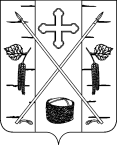 АДМИНИСТРАЦИЯ ПОСЕЛКА БЕРЕЗОВКАБЕРЕЗОВСКОГО РАЙОНА КРАСНОЯРСКОГО КРАЯПОСТАНОВЛЕНИЕп. Березовка